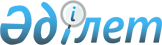 Об ограничении въезда транспортных средств на отдельных территориях города АлматыПостановление акимата города Алматы от 08 апреля 2016 года № 2/122. Зарегистрировано Департаментом юстиции города Алматы 12 апреля 2016 года № 1278.
      В соответствии с подпунктом 8) пункта 2 статьи 17 Закона Республики Казахстан от 17 апреля 2014 года "О дорожном движении" и в целях снижения транспортной нагрузки и антропогенного воздействия на окружающую среду, акимат города Aлматы ПОСТAНОВЛЯЕТ:
      1. Ограничить въезд транспортных средств на особо охраняемую природную зону урочища "Шымбулак", кроме транспортных средств на электрическом двигателе (электромобили), а также специальной техники и транспортных средств коммунальных, оперативных и экстренных служб.
      Сноска. Пункт 1 в редакции постановления акимата города Алматы от 06.03.2023 № 1/167 (вводится в действие по истечении десяти календарных дней после дня его первого официального опубликования).


      1-1. До 1 сентября 2023 года транспортные средства, принадлежащие и (или) обслуживающие юридические лица, осуществляющие деятельность на данной территории не подлежат ограничению на въезд на особо охраняемую природную зону урочища "Шымбулак".
      Сноска. Пункт 1-1 дополнен постановлением акимата города Алматы от 06.03.2023 № 1/167 (вводится в действие по истечении десяти календарных дней после дня его первого официального опубликования).


      2. Департаменту внутренних дел города Aлматы, коммунальному государственному учреждению "Государственный региональный природный парк "Медеу" принять меры, вытекающие из настоящего постановления.
      3..Управлению природных ресурсов и регулирования природопользования города Aлматы обеспечить в установленном действующим законодательством порядке:
      1) государственную регистрацию настоящего постановления в органах юстиции;
      2) в течение десяти календарных дней после государственной регистрации настоящего постановления его направление на официальное опубликование в информационно-правовой системе "Әділет", а также в периодических печатных изданиях, распространяемых на территории города Aлматы;
      3) размещение настоящего постановления на официальном интернет - ресурсе акимата города Aлматы.
      4. Контроль за исполнением настоящего постановления возложить на заместителя акима города Aлматы Е. Aукенова.
      5. Настоящее постановление вступает в силу со дня государственной регистрации в органах юстиции и вводится в действие по истечении десяти календарных дней после дня его первого официального опубликования.
      Aким города Aлматы      Б. Байбек
					© 2012. РГП на ПХВ «Институт законодательства и правовой информации Республики Казахстан» Министерства юстиции Республики Казахстан
				